Correction du codage du clignotement automatique d’une bouée cardinale ouest :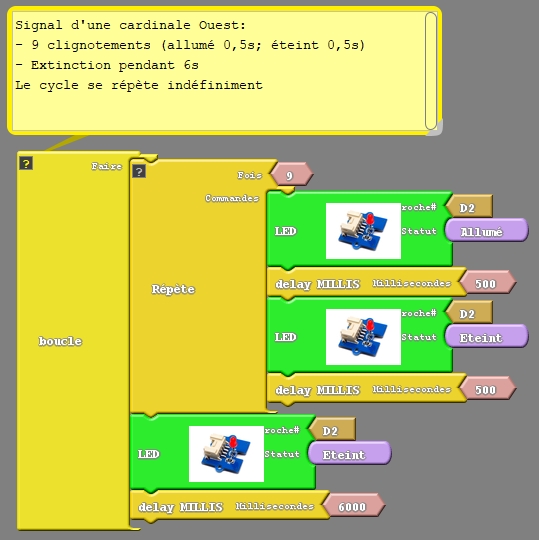 Explication du code :En boucleFaire	Répéter 9 fois les commandes del allumée 0,5 s  del éteinte 0,5 s  		Del éteinte 6 sCorrection du codage du clignotement d’une bouée cardinale nord :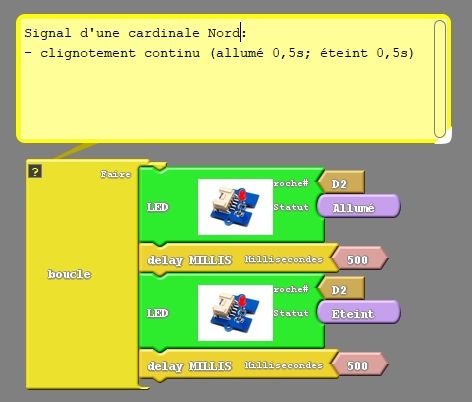 Explication du code :En boucleFaire	 del allumée 0,5 s  del éteinte 0,5 s  Correction du codage du clignotement d’une bouée cardinale est :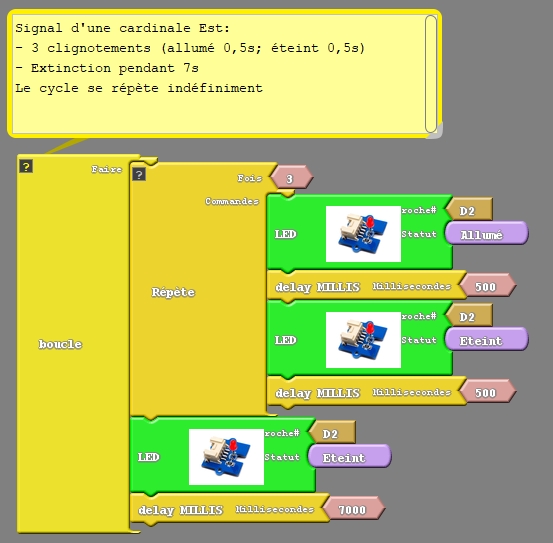 Explication du code :En boucleFaire	Répéter 3 fois les commandes del allumée 0,5 s  del éteinte 0,5 s  		Del éteinte 7 sCorrection du codage du clignotement d’une bouée cardinale sud :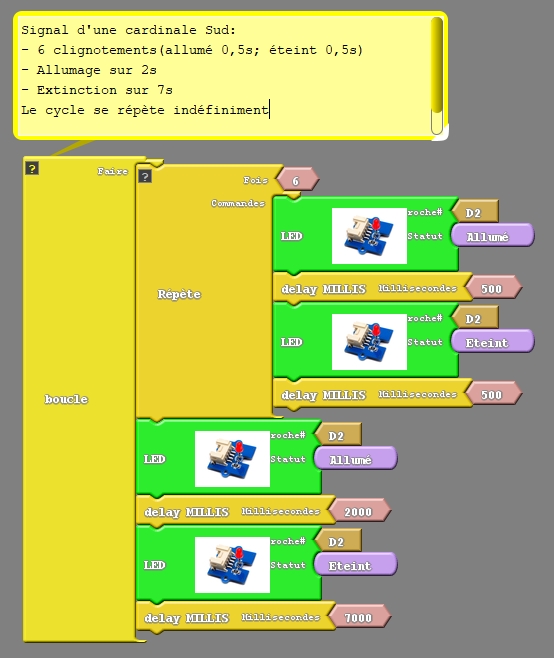 Explication du code :En boucleFaire	Répéter 6 fois les commandes del allumée 0,5 s  del éteinte 0,5 s  		Del allumée 2 sDel éteinte 7 s